February 17, 2022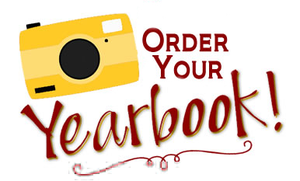 MEMO: MAA Yearbook 2021-2022Dear parent/guardian:If you would like to purchase a 2021-2022 Max Aitken Academy yearbook, please fill out the form below and return to your child’s homeroom teacher by March 28th. The cost of the yearbook is $25.00 (payable by cash or cheque made out to Max Aitken Academy).  Yearbooks must be purchased in advance.
Thank you for your support!Max Aitken Yearbook Committee  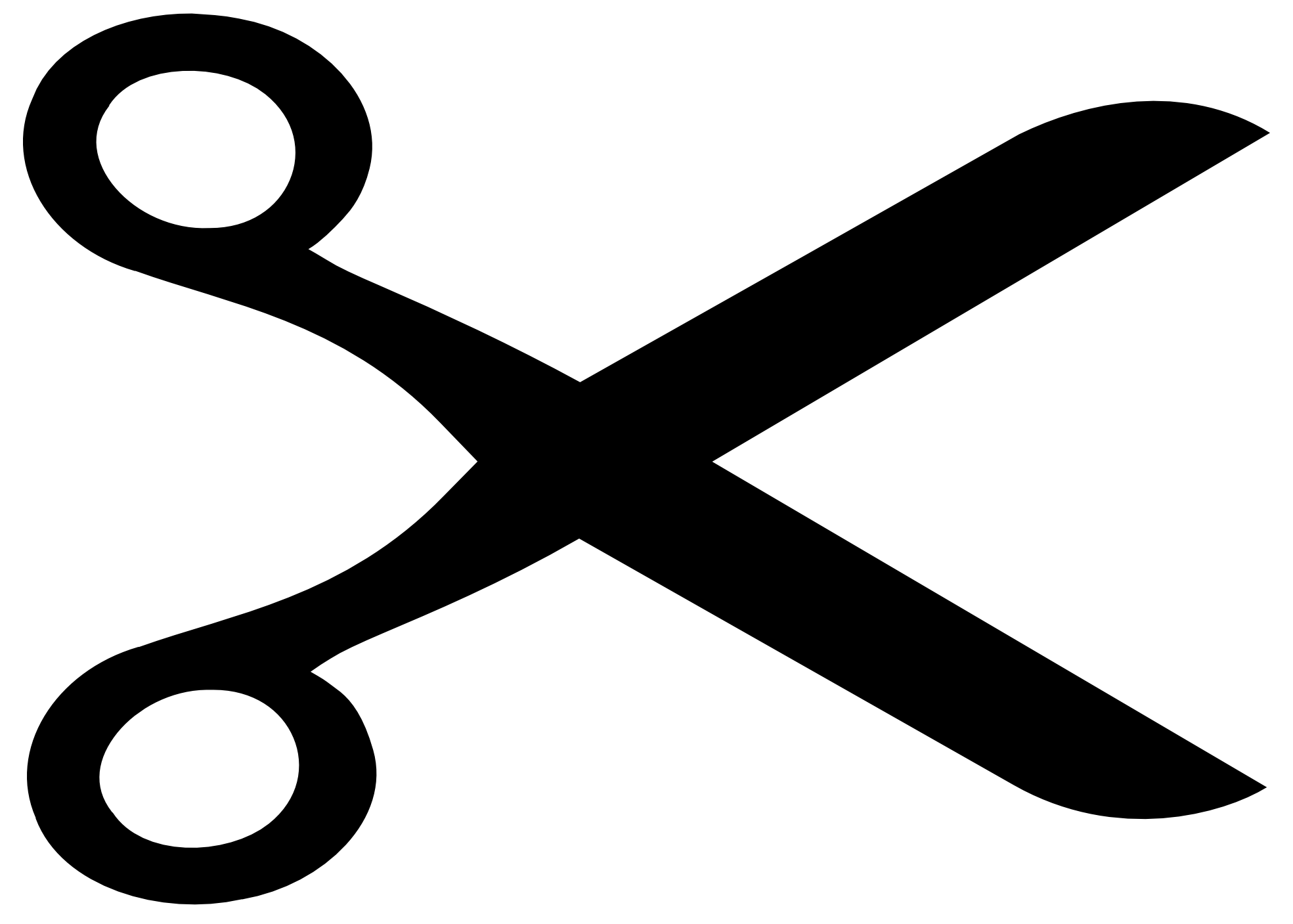 ------------------------------------------------------------------------------------------------------------------------------------------2021-22 Max Aitken Academy YearbookStudent name (first & last):  __________________________________________   Teacher:  ____________________________________  Grade:  ______________
$25.00 to purchase the 2021-22 Max Aitken Yearbook is enclosed.  Parent Signature: ______________________________ Date: _______________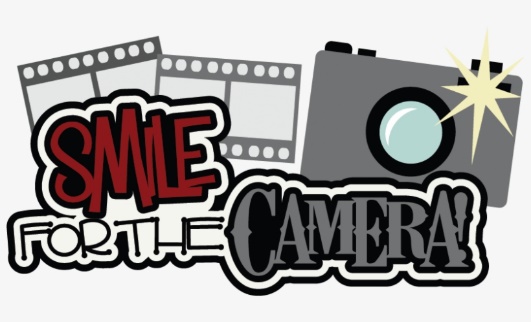 